Name of Teaching Staff: SHATADRU SENGUPTA SHATADRU SENGUPTA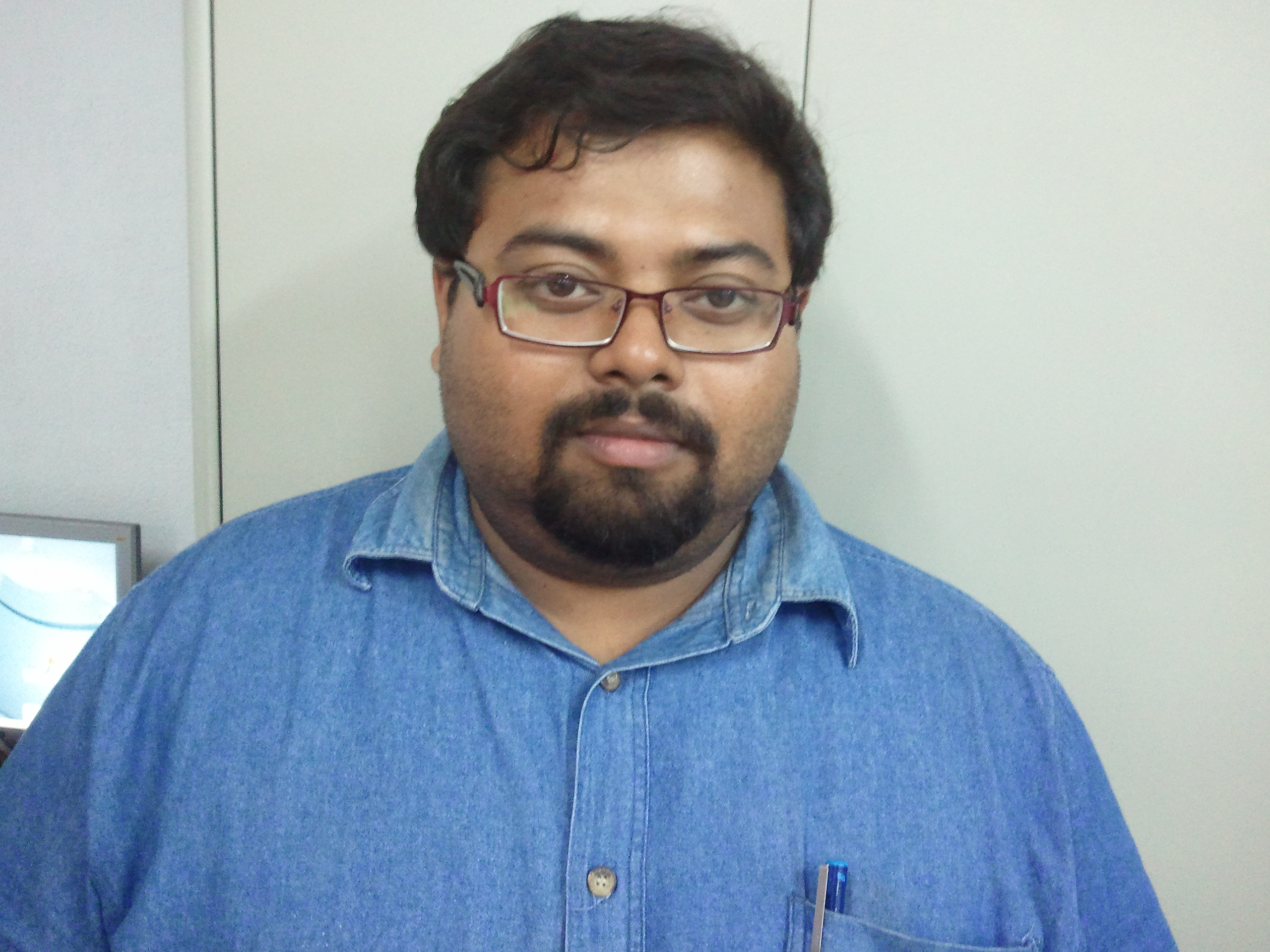 Designation: ASSISTANT PROFESSOR ASSISTANT PROFESSORDepartment:COMPUTER APPLICATIONSCOMPUTER APPLICATIONSDate of Joining the Institution:6 APRIL 20046 APRIL 2004Qualification with Class Grade UGPGPHDQualification with Class Grade  	BSc (Hons) Computer Science and Software Engineering (Birmingham, UK), 2:1Advanced MSc in Computer Science (Birmingham, UK)Passed with 170 creditsTotal Experience in years TeachingIndustryResearchTotal Experience in years 143Papers PublishedNationalInternational3 (2 presented only)1 presented onlyPhD Guide? Give field & UniversityFieldUniversityPhDs/ Projects GuidedPhDs:Projects at Masters Level 	More than 20Books Published/IPRs/ PatentsProfessional MembershipsConsultancy ActivitiesAwardsGrants FetchedInteraction with Professional Institutions